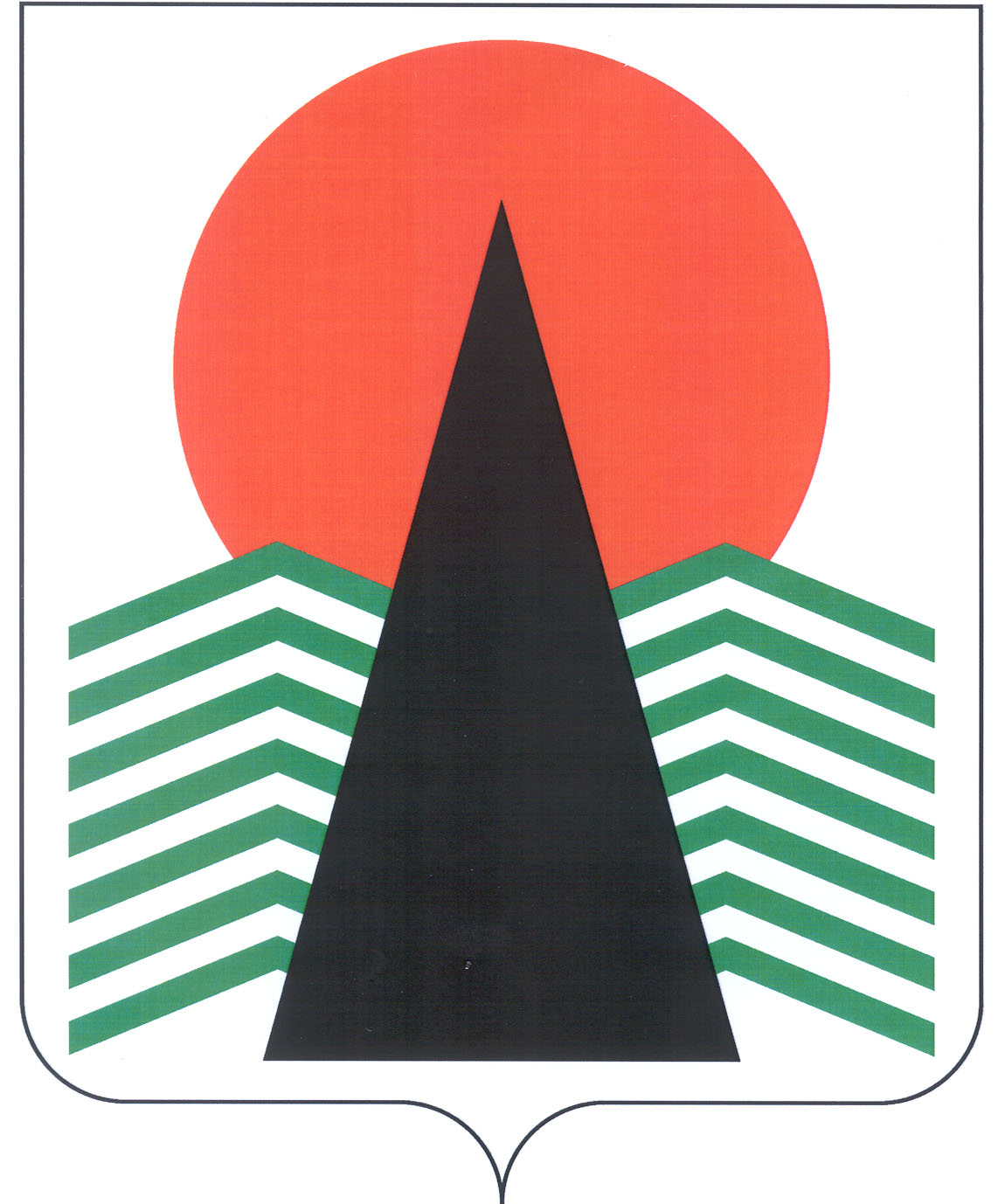 АДМИНИСТРАЦИЯ  НЕФТЕЮГАНСКОГО  РАЙОНАпостановлениег.НефтеюганскО внесении изменений в постановление администрации Нефтеюганского района 
от 12.07.2016 № 1006-па-нпа «Об утверждении административного регламента 
по осуществлению муниципального жилищного контроля на территории городского 
и сельских поселений в границах Нефтеюганского района»В соответствии со статьей 20 Жилищного кодекса Российской Федерации, Федеральным законом от 26.12.2008 № 294-ФЗ «О защите прав юридических лиц  
и индивидуальных предпринимателей при осуществлении государственного контроля (надзора) и муниципального контроля», постановлением Правительства 
Ханты-Мансийского автономного округа – Югры от 02.03.2012 № 85-п «О разработке и утверждении административных регламентов осуществления муниципального контроля», в связи со структурными изменениями  в администрации Нефтеюганского  района  п о с т а н о в л я ю:		 Внести в приложение к постановлению администрации Нефтеюганского района от 12.07.2016 № 1006-па-нпа «Об утверждении административного регламента по осуществлению муниципального жилищного контроля на территории городского 
и сельских поселений в границах Нефтеюганского района»  следующие изменения:  1.1. В разделе 1:1.1.1. 	В пункте 1.2 слова «муниципальной функции» заменить словами «муниципального контроля».1.1.2. Пункт 1.3  изложить в следующей редакции: «1.3. Наименование органа местного самоуправления, осуществляющего     муниципальный контроль – администрация Нефтеюганского района  в лице уполномоченного органа – отдела муниципального контроля администрации Нефтеюганского района (далее – Отдел).».	1.1.3. Пункт 1.4 изложить в следующей редакции:«1.4. Перечень нормативных правовых актов, регулирующих осуществление муниципального контроля подлежит размещению  на официальном сайте органов местного самоуправления Нефтеюганского района http://www.admoil.ru 
(далее – официальный сайт Нефтеюганского района) в информационно-телекоммуникационной сети Интернет и определен в соответствии с приложением 
№ 5 к настоящему административному регламенту.».	1.1.4. Пункт 1.5 изложить в следующей редакции: «1.5. Предметом муниципального контроля является соблюдение юридическими лицами, индивидуальными предпринимателями и гражданами на территории Нефтеюганского района обязательных требований, установленных в отношении муниципального жилищного фонда законодательством Российской Федерации, законодательством Ханты-Мансийского автономного округа – Югры, требований, установленных муниципальными правовыми актами Нефтеюганского района 
в области жилищных отношений (далее – обязательные требования), а также организация и проведение мероприятий по профилактике нарушений указанных требований, мероприятий по контролю, осуществляемых без взаимодействия 
с юридическими лицами, индивидуальными предпринимателями.».1.1.5. В подпункте 1.6.1 пункта 1.6 слово «Департамент» заменить словами «администрацию Нефтеюганского района».1.1.6. В пункте 1.7:1.1.6.1. В подпункте 1.7.1:1.1.6.1.1. В абзаце первом слово «Департамента» заменить словом  «Отдела».1.1.6.1.2. В абзаце третьем слова «приказа Департамента» заменить словами «распоряжения администрации Нефтеюганского района».1.1.6.2. Абзацы четвертый, пятый подпункта 1.7.2 изложить в следующей редакции: «проводить проверку на основании распоряжения администрации Нефтеюганского района о проведении в соответствии с ее назначением;проводить проверку только во время исполнения служебных обязанностей, выездную проверку только при предъявлении служебных удостоверений, копии распоряжения администрации Нефтеюганского района и в случае, предусмотренном частью 5 статьи 10 Закона № 294-ФЗ, копии документа о согласовании проведения проверки;».1.1.7. В пункте 1.8:1.1.7.1. В подпункте 1.8.1:1.1.7.1.1. Абзацы четвертый, пятый изложить в следующей редакции: «знакомиться с документами и (или) информацией, полученными Отделом 
в рамках межведомственного информационного взаимодействия от иных государственных органов, органов местного самоуправления либо подведомственных государственным органам или органам местного самоуправления организаций, 
в распоряжении которых находятся эти документы и (или) информация;представлять документы и (или) информацию, запрашиваемые в рамках межведомственного информационного взаимодействия, в Отдел по собственной инициативе;».  1.1.7.1.2. Дополнить абзацем двенадцатым следующего содержания:«Юридическое лицо, индивидуальный предприниматель, проверка которых проводилась, в случае несогласия с фактами, выводами, предложениями, изложенными в акте проверки, либо с выданным предписанием об устранении выявленных нарушений в течение пятнадцати дней с даты получения акта проверки вправе представить в администрацию Нефтеюганского района в письменной форме возражения в отношении акта проверки и (или) выданного предписания 
об устранении выявленных нарушений в целом или его отдельных положений. При этом юридическое лицо, индивидуальный предприниматель вправе приложить 
к таким возражениям документы, подтверждающие обоснованность таких возражений, или их заверенные копии либо в согласованный срок передать их 
в администрацию Нефтеюганского района. Указанные документы могут быть направлены в форме электронных документов (пакета электронных документов), подписанных усиленной квалифицированной электронной подписью проверяемого лица.».1.1.7.2. В абзаце четвертом подпункта 1.8.2 слово «Департамент» заменить словом «Отдел».1.1.8. В абзаце первом пункта 1.9 слова «исполнения муниципальной функции» заменить словами «осуществления муниципального контроля».Раздел 2 изложить в следующей редакции:«2. Требования к порядку осуществления муниципального контроля2.1. Порядок информирования об осуществлении муниципального контроля.2.1.1. Информация по вопросам осуществления муниципального контроля заинтересованными лицами, сведения о ходе осуществления муниципального контроля предоставляется:по письменному обращению;по телефону;по электронной почте;при личном обращении;на стендах в месте нахождения органа муниципального контроля;посредством размещения в информационно-телекоммуникационных сетях общего пользования (в том числе в сети в сети интернет), издания информационных материалов;посредством использования федеральной государственной информационной системы «Единый портал государственных и муниципальных услуг (функций).2.1.2.  При ответах на телефонные звонки и устные обращения муниципальный жилищный инспектор должен предоставить полную и достоверную информацию 
по всем интересующим вопросам.2.1.3. В процессе исполнения осуществления муниципального контроля Отделом предоставляются консультации по следующим вопросам:о нормативных актах, регламентирующих осуществление муниципального контроля;о сроках и порядке осуществления муниципального контроля;о ходе осуществления муниципального контроля;о порядке обжалования действий (бездействия) должностного лица, принимаемого им решения при осуществления муниципального контроля.2.1.4. Справочная информация подлежит обязательному размещению 
на официальном сайте органов местного самоуправления Нефтеюганский район 
в информационно-телекоммуникационной сети Интернет, в федеральной государственной информационной системе «Единый портал государственных 
и муниципальных услуг (функций)» (далее – информационные системы). Отдел обеспечивает размещение и актуализацию справочной информации в установленном порядке на официальном сайте органов местного самоуправления Нефтеюганский район, а также в информационных системах.К справочной информации относятся:перечень нормативных правовых актов или их отдельных частей, содержащих обязательные требования, требования, установленные муниципальными правовыми актами, оценка соблюдения которых является предметом муниципального контроля, а также тексты соответствующих нормативных правовых актов;место нахождения и графики работы администрации Нефтеюганского района, Отдела;справочные телефоны администрации Нефтеюганского района, Отдела;адрес официального сайта, а также электронной почты и (или) формы обратной связи администрации Нефтеюганского района, Отдела в информационно-телекоммуникационной сети Интернет.2.1.5. Способы получения справочной информации.2.1.5.1. При личном обращении субъектов проверок или их представителей, устное информирование каждого заинтересованного лица осуществляется не более 
15 минут. В ходе устного информирования заинтересованному лицу предоставляется следующая информация:сведения о месте нахождения, номер контактного телефона администрации Нефтеюганского района, Отдела;о режиме работы администрации Нефтеюганского района, Отдела;реквизиты нормативных правовых актов, регулирующих осуществление муниципального контроля;электронный адрес официального сайта в информационно-телекоммуникационной сети Интернет, на котором размещается информация 
о порядке осуществления муниципального контроля. Если для подготовки ответа требуется продолжительное время, должностное лицо Отдела вправе предложить заинтересованному лицу обратиться за необходимой информацией в письменной форме.2.1.5.2. Письменные обращения граждан, юридических лиц и индивидуальных предпринимателей в соответствии с Федеральным законом от 02.05.2006 № 59-ФЗ 
«О порядке рассмотрения обращений граждан Российской Федерации» рассматриваются в течение 30 дней со дня их регистрации.Письменное информирование заявителя осуществляется путем направления ответов почтовым отправлением, электронной почтой в зависимости от способа обращения заявителя за информацией или способа доставки ответа, указанного 
в письменном обращении заявителя. 2.1.5.3. На информационных стендах Отдела размещается:информация, указанная в подпункте 2.1.4 пункта 2.1 настоящего раздела; режим и график работы Отдела;ежегодный план проведения плановых проверок (далее – План);текст настоящего административного регламента;программа профилактики нарушений обязательных требований 
и мероприятий.  2.2. Сроки осуществления муниципального контроля.2.2.1. Срок проведения плановых проверок устанавливаются в ежегодных планах проведения плановых проверок для каждой проверки и не может превышать двадцать рабочих дней. Сроки внеплановых проверок устанавливаются распоряжением администрации Нефтеюганского района и не могут превышать двадцать рабочих дней.».В разделе 3:Абзац восьмой пункта 3.1 признать утратившим силу.В подпункте 3.2.3 пункта 3.2:В абзаце  седьмом  слова «контрольно-ревизионное управление администрации Нефтеюганского района » заменить словом «Отдел».Абзац  девятый  изложить в следующей редакции:«Отдел рассматривает предложения Нефтеюганской межрайонной прокуратуры и по итогам их рассмотрения направляет в Нефтеюганскую межрайонную прокуратуру в срок до 1 ноября года, предшествующего году проведения плановых проверок, утвержденный ежегодный план проверок.».В пункте 3.3:Подпункт 3.3.2 изложить в следующей редакции:   «3.3.2. Основанием для начала административной процедуры по принятию решения о проведении внеплановой проверки юридических лиц, индивидуальных предпринимателей и подготовке к проведению внеплановой проверки является: 1) поступления, в частности посредством государственной информационной системы жилищно-коммунального хозяйства, в администрацию Нефтеюганского района обращений и заявлений граждан, в том числе индивидуальных предпринимателей, юридических лиц, информации от органов государственной власти, органов местного самоуправления, выявление органом государственного жилищного надзора, органом муниципального жилищного контроля в системе информации о фактах нарушения требований правил предоставления, приостановки и ограничения предоставления коммунальных услуг собственникам и пользователям помещений в многоквартирных домах и жилых домах, требований к порядку создания товарищества собственников жилья, жилищного, жилищно-строительного или иного специализированного потребительского кооператива, уставу товарищества собственников жилья, жилищного, жилищно-строительного или иного специализированного потребительского кооператива и порядку внесения изменений 
в устав такого товарищества или такого кооператива, порядку принятия собственниками помещений в многоквартирном доме решения о выборе юридического лица независимо от организационно-правовой формы или индивидуального предпринимателя, осуществляющих деятельность по управлению многоквартирным домом (далее - управляющая организация), в целях заключения 
с управляющей организацией договора управления многоквартирным домом, решения о заключении с управляющей организацией договора оказания услуг и (или) выполнения работ по содержанию и ремонту общего имущества в многоквартирном доме, решения о заключении с указанными в части 1 статьи 164 Жилищного кодекса Российской Федерации лицами договоров оказания услуг по содержанию и (или) выполнению работ по ремонту общего имущества в многоквартирном доме, порядку утверждения условий этих договоров и их заключения, порядку содержания общего имущества собственников помещений в многоквартирном доме и осуществления текущего и капитального ремонта общего имущества в данном доме, о фактах нарушения управляющей организацией обязательств, предусмотренных частью 2 статьи 162 Жилищного кодекса Российской Федерации, о фактах нарушения 
в области применения предельных (максимальных) индексов изменения размера вносимой гражданами платы за коммунальные услуги, о фактах необоснованности размера установленного норматива потребления коммунальных ресурсов (коммунальных услуг), нарушения требований к составу нормативов потребления коммунальных ресурсов (коммунальных услуг), несоблюдения условий и методов установления нормативов потребления коммунальных ресурсов (коммунальных услуг), нарушения правил содержания общего имущества в многоквартирном доме 
и правил изменения размера платы за содержание жилого помещения, о фактах нарушения наймодателями жилых помещений в наемных домах социального использования обязательных требований к наймодателям и нанимателям жилых помещений в таких домах, к заключению и исполнению договоров найма жилых помещений жилищного фонда социального использования и договоров найма жилых помещений, о фактах нарушения органами местного самоуправления, ресурсоснабжающими организациями, лицами, осуществляющими деятельность 
по управлению многоквартирными домами, гражданами требований к порядку размещения информации в системе. Основанием для проведения внеплановой проверки органом государственного жилищного надзора, органом муниципального жилищного контроля (в случаях наделения органами государственной власти субъектов Российской Федерации уполномоченных органов местного самоуправления отдельными государственными полномочиями по проведению проверок при осуществлении лицензионного контроля) является приказ (распоряжение) главного государственного жилищного инспектора Российской Федерации о назначении внеплановой проверки, изданный в соответствии 
с поручениями Президента Российской Федерации, Правительства Российской Федерации. Внеплановая проверка по указанным основаниям проводится 
без согласования с органами прокуратуры и без предварительного уведомления проверяемой организации о проведении внеплановой проверки;2) истечение срока исполнения юридическим лицом, индивидуальным предпринимателем ранее выданного предписания об устранении выявленного нарушения обязательных требований и (или) требований, установленных муниципальными правовыми актами Нефтеюганского района;3) мотивированное представление муниципального жилищного инспектора Отдела по результатам анализа результатов мероприятий по контролю 
без взаимодействия с юридическими лицами, индивидуальными предпринимателями, рассмотрения или предварительной проверки поступивших в администрацию Нефтеюганского района обращений и заявлений граждан, в том числе индивидуальных предпринимателей, юридических лиц, информации от органов государственной власти, органов местного самоуправления, из средств массовой информации о следующих фактах:возникновение угрозы причинения вреда жизни, здоровью граждан, вреда животным, растениям, окружающей среде, объектам культурного наследия (памятникам истории и культуры) народов Российской Федерации, музейным предметам и музейным коллекциям, включенным в состав Музейного фонда Российской Федерации, особо ценным, в том числе уникальным, документам Архивного фонда Российской Федерации, документам, имеющим особое историческое, научное, культурное значение, входящим в состав национального библиотечного фонда, безопасности государства, а также угрозы чрезвычайных ситуаций природного и техногенного характера;причинение вреда жизни, здоровью граждан, вреда животным, растениям, окружающей среде, объектам культурного наследия (памятникам истории 
и культуры) народов Российской Федерации, музейным предметам и музейным коллекциям, включенным в состав Музейного фонда Российской Федерации, особо ценным, в том числе уникальным, документам Архивного фонда Российской Федерации, документам, имеющим особое историческое, научное, культурное значение, входящим в состав национального библиотечного фонда, безопасности государства, а также возникновение чрезвычайных ситуаций природного 
и техногенного характера.	Обращения и заявления, не позволяющие установить лицо, обратившееся 
в администрацию Нефтеюганского района, а также обращения и заявления, 
не содержащие сведений о фактах, указанных в подпункте  3.3.2 пункта 3.3 раздела 3 настоящего административного регламента, не могут служить основанием 
для проведения внеплановой проверки. В случае, если изложенная в обращении или заявлении информация может в соответствии с подпунктом 3.3.2 пункта 3.3 раздела настоящего административного регламента, являться основанием для проведения внеплановой проверки, муниципальный жилищный инспектор при наличии у него обоснованных сомнений в авторстве обращения или заявления обязан принять разумные меры к установлению обратившегося лица. Обращения и заявления, направленные заявителем в форме электронных документов, могут служить основанием для проведения внеплановой проверки только при условии, что они были направлены заявителем с использованием средств информационно-коммуникационных технологий, предусматривающих обязательную авторизацию заявителя в единой системе идентификации и аутентификации.При рассмотрении обращений и заявлений, информации о фактах, указанных 
в подпункте 3.3.2 пункта 3.3 раздела 3 настоящего административного регламента,  должны учитываться результаты рассмотрения ранее поступивших подобных обращений и заявлений, информации, а также результаты ранее проведенных мероприятий по контролю в отношении соответствующих юридических лиц, индивидуальных предпринимателей.При отсутствии достоверной информации о лице, допустившем нарушение обязательных требований, требований, установленных муниципальными правовыми актами, достаточных данных о нарушении обязательных требований либо о фактах, указанных в подпункте 3.3.2 пункта 3.3 раздела 3 настоящего административного регламента,  муниципальными жилищными инспекторами может быть проведена предварительная проверка поступившей информации. В ходе проведения предварительной проверки принимаются меры по запросу дополнительных сведений и материалов (в том числе в устном порядке) у лиц, направивших заявления 
и обращения, представивших информацию, проводится рассмотрение документов юридического лица, индивидуального предпринимателя, имеющихся в распоряжении Отдела, при необходимости проводятся мероприятия по контролю, осуществляемые без взаимодействия с юридическими лицами, индивидуальными предпринимателями и без возложения на указанных лиц обязанности по представлению информации 
и исполнению требований органов государственного контроля (надзора), органов муниципального контроля. В рамках предварительной проверки у юридического лица, индивидуального предпринимателя могут быть запрошены пояснения 
в отношении полученной информации, но представление таких пояснений и иных документов не является обязательным.При выявлении по результатам предварительной проверки лиц, допустивших нарушение обязательных требований, требований, установленных муниципальными правовыми актами, получении достаточных данных о нарушении обязательных требований либо о фактах, указанных в подпункте 3.3.2 пункта 3.3 раздела 3 настоящего административного регламента, муниципальный жилищный инспектор подготавливает мотивированное представление о назначении внеплановой проверки по основаниям, указанным в подпункте 3 пункта 3.3 настоящего административного регламента. По результатам предварительной проверки меры по привлечению юридического лица, индивидуального предпринимателя к ответственности 
не принимаются.По решению Главы Нефтеюганского района предварительная проверка, внеплановая проверка прекращаются, если после начала соответствующей проверки выявлена анонимность обращения или заявления, явившихся поводом для 
ее организации, либо установлены заведомо недостоверные сведения, содержащиеся в обращении или заявлении.Администрация Нефтеюганского района вправе обратиться в суд с иском 
о взыскании с гражданина, в том числе с юридического лица, индивидуального предпринимателя, расходов, понесенных администраций Нефтеюганского района 
в связи с рассмотрением поступивших заявлений, обращений указанных лиц, если 
в заявлениях, обращениях были указаны заведомо ложные сведения.».Подпункт 3.3.4 изложить в следующей редакции:«3.3.4. Плановые и внеплановые проверки проводятся на основании распоряжения администрации Нефтеюганского района о проведении проверки, подготовленного в соответствии с типовой формой, утвержденной приказом Министерства экономического развития Российской Федерации от 30.04.2009 № 141 «О реализации положений Федерального закона «О защите прав юридических лиц 
и индивидуальных предпринимателей при осуществлении государственного контроля (надзора) и муниципального контроля».3.3.4.1. Распоряжение о проведении плановой проверки издается не позднее, чем за 10 рабочих дней до начала плановой проверки в соответствии с утвержденным ежегодным планом проверок.3.3.4.2. О проведении плановой проверки юридическое лицо, индивидуальный предприниматель уведомляются не позднее чем за три рабочих дня до начала ее проведения посредством направления копии распоряжения администрации Нефтеюганского района о начале проведения плановой проверки заказным почтовым отправлением с уведомлением о вручении и (или) посредством электронного документа, подписанного усиленной квалифицированной электронной подписью 
и направленного по адресу электронной почты юридического лица, индивидуального предпринимателя, если такой адрес содержится соответственно в едином государственном реестре юридических лиц, едином государственном реестре индивидуальных предпринимателей либо ранее был представлен юридическим лицом, индивидуальным предпринимателем в орган муниципального контроля, 
или иным доступным способом.3.3.4.3. Внеплановая выездная проверка юридических лиц, индивидуальных предпринимателем может быть проведена по основаниям, указанным в абзаце пять подпункта 3.3.2 пункта 3.3 раздела 3 настоящего административного регламента,  Отделом после согласования с Нефтеюганской межрайонной прокуратурой по месту осуществления деятельности таких юридических лиц, индивидуальных предпринимателей.В день подписания распоряжения о проведении внеплановой выездной проверки юридического лица, индивидуального предпринимателя в целях согласования ее проведения администрация Нефтеюганского района предоставляет либо направляет заказным почтовым отправлением с уведомлением о вручении или в форме электронного документа, подписанного усиленной квалифицированной электронной цифровой подписью, в Нефтеюганскую межрайонную прокуратуру по месту осуществления деятельности юридического лица, индивидуального предпринимателя заявление о согласовании проведения внеплановой выездной проверки. К этому заявлению прилагаются копия распоряжения администрации  Нефтеюганского района о проведении внеплановой выездной проверки и документы, которые содержат сведения, послужившие основанием ее проведения.Проведение внеплановой проверки осуществляется после получения 
из Нефтеюганской межрайонной прокуратуры согласования ее проведения 
в письменной форме. В случае получения отказа с Нефтеюганской межрайонной прокуратуры в согласовании проведения внеплановой проверки указанная проверка Отделом не проводится, распоряжение администрации Нефтеюганского района 
о ее проведении отменяется.В случае если в результате деятельности юридического лица, индивидуального предпринимателя причинен или причиняется вред жизни, здоровью граждан, вред животным, растениям, окружающей среде, объектам культурного наследия (памятникам истории и культуры) народов Российской Федерации, музейным предметам и музейным коллекциям, включенным в состав Музейного фонда Российской Федерации, особо ценным, в том числе уникальным, документам Архивного фонда Российской Федерации, документам, имеющим особое историческое, научное, культурное значение, входящим в состав национального библиотечного фонда, безопасности государства, а также возникли или могут возникнуть чрезвычайные ситуации природного и техногенного характера, предварительное уведомление юридического лица, индивидуального предпринимателя о начале проведения внеплановой выездной проверки не требуется. О проведении внеплановой выездной проверки, за исключением внеплановой выездной проверки, основания проведения которой указаны в пункте 2 части 2 
статьи 10 Закона № 294-ФЗ, проверяемое лицо уведомляется не менее чем за двадцать четыре часа до начала ее проведения любым доступным способом.»;1.3.3.3. В абзаце третьем подпункта 3.3.5 слово «Департамент» заменить  словами «администрацию Нефтеюганского района».1.3.3.4. В подпункте 3.3.6 слова «приказа директора Департамента» заменить словами «распоряжения администрации Нефтеюганского района».1.3.3.5. В подпункте 3.3.7 слова «приказом директора Департамента» заменить словами «распоряжением администрации Нефтеюганского района».1.3.4. В пункте 3.4:1.3.4.1. В подпункте 3.4.1  слова «приказ директора Департамента» заменить словами «распоряжение администрации Нефтеюганского района».1.3.4.2. В абзаце втором подпункта 3.4.3.1  слово «Департамента» заменить  словом «Отдела».1.3.4.3. Подпункты 3.4.3.2, 3.4.3.3, 3.4.3.4  изложить в следующей редакции:«3.4.3.2. В процессе проведения документарной проверки муниципальным жилищным инспектором в первую очередь рассматриваются документы юридического лица, индивидуального предпринимателя, имеющиеся в распоряжении Отдела, в том числе уведомления о начале осуществления отдельных видов предпринимательской деятельности, акты предыдущих проверок, материалы рассмотрения дел об административных правонарушениях и иные документы 
о результатах осуществленных в отношении этих юридического лица, индивидуального предпринимателя муниципального жилищного контроля.В случае, если достоверность сведений, содержащихся в документах, имеющихся в распоряжении Отдела, вызывает обоснованные сомнения либо эти сведения не позволяют оценить исполнение юридическим лицом, индивидуальным предпринимателем обязательных требований или требований, установленных муниципальными правовыми актами Нефтеюганского района, Отдел направляет 
в адрес юридического лица, адрес индивидуального предпринимателя мотивированный запрос с требованием представить иные необходимые 
для рассмотрения в ходе проведения документарной проверки документы. К запросу прилагается заверенная печатью копия распоряжения о проведении документарной проверки.3.4.3.3. В течение десяти рабочих дней со дня получения мотивированного запроса юридическое лицо, индивидуальный предприниматель, его уполномоченный представитель обязаны направить в Отдел указанные в запросе документы.Указанные в запросе документы представляются в виде копий, заверенных печатью (при ее наличии) и соответственно подписью индивидуального предпринимателя, его уполномоченного представителя, руководителя, иного должностного лица юридического лица. Юридическое лицо, индивидуальный предприниматель вправе представить указанные в запросе документы в форме электронных документов, подписанных усиленной квалифицированной электронной подписью.Не допускается требовать нотариального удостоверения копий документов, представляемых в Отдел, если иное не предусмотрено законодательством Российской Федерации.3.4.3.4. В случае если в ходе документарной проверки выявлены ошибки 
и (или) противоречия в представленных юридическим лицом, индивидуальным предпринимателем, его уполномоченного представителя документах либо несоответствие сведений, содержащихся в этих документах, сведениям, содержащимся в имеющихся у Отдела документах и (или) полученным в ходе осуществления муниципального жилищного контроля, информация об этом направляется юридическому лицу, индивидуальному предпринимателю 
с требованием представить в течение десяти рабочих дней необходимые пояснения 
в письменной форме.Юридическое лицо, индивидуальный предприниматель, его уполномоченный представитель, представляющие в Отдел пояснения относительно выявленных ошибок и (или) противоречий в представленных документах либо относительно несоответствия сведений, содержащихся в этих документах, сведениям, содержащимся в имеющихся у Отдела документах, вправе представить дополнительно документы, подтверждающие достоверность ранее представленных документов.».1.3.4.4. В абзаце первом подпункта 3.4.3.5 слово «Департамент» заменить словом «Отдел».1.3.4.5. В подпункте 3.4.4.1 слова «приказ Департамента» заменить  словами «распоряжение администрации Нефтеюганского района».1.3.4.6. В абзаце третьем подпункта 3.4.4.4 слова «приказом Департамента» заменить словами «распоряжением администрации Нефтеюганского района».1.3.4.7. Подпункт 3.4.4.5  изложить в следующей редакции:«3.4.4.5. Заверенная печатью копия распоряжения администрации Нефтеюганского района о проведении проверки вручается под роспись муниципальным жилищным инспектором, проводящему проверку, руководителю, иному должностному лицу или уполномоченному представителю юридического лица, индивидуальному предпринимателю, его уполномоченному представителю одновременно с предъявлением служебного удостоверения. По требованию подлежащего проверке лица, муниципальный жилищный инспектор обязан предоставить информацию об администрации Нефтеюганского района, Отделе, а также об экспертах, экспертных организациях в целях подтверждения своих полномочий.».1.3.4.8. В абзаце втором подпункта 3.4.4.6 слово «Департамент» заменить словами «администрация Нефтеюганского района».	1.3.4.9. Подпункт 3.4.4.7 изложить в следующей редакции:	«3.4.4.7. В случае, если проведение плановой или внеплановой выездной проверки оказалось невозможным в связи с отсутствием индивидуального предпринимателя, его уполномоченного представителя, руководителя или иного должностного лица юридического лица, либо в связи с фактическим неосуществлением деятельности юридическим лицом, индивидуальным предпринимателем, либо в связи с иными действиями (бездействием) индивидуального предпринимателя, его уполномоченного представителя, руководителя или иного должностного лица юридического лица, повлекшими невозможность проведения проверки, муниципальный жилищный инспектор Отдела составляет акт о невозможности проведения соответствующей проверки с указанием причин невозможности ее проведения. В этом случае Отдел в течение трех месяцев 
со дня составления акта о невозможности проведения соответствующей проверки вправе принять решение о проведении в отношении таких юридического лица, индивидуального предпринимателя плановой или внеплановой выездной проверки без внесения плановой проверки в ежегодный план плановых проверок и 
без предварительного уведомления юридического лица, индивидуального предпринимателя.»;	1.3.4.10. Абзацы четвертый, пятый, шестой подпункта 3.4.5 изложить 
в следующей редакции: 	«В случае необходимости при проведении проверки субъекта малого предпринимательства, получения документов и (или) информации в рамках межведомственного информационного взаимодействия проведение проверки может быть приостановлено Главой Нефтеюганского района на срок, необходимый для осуществления межведомственного информационного взаимодействия, но не более чем на десять рабочих дней. Повторное приостановление проведения проверки 
не допускается.	На период действия срока приостановления проведения проверки приостанавливаются связанные с указанной проверкой действия Отдела 
на территории, в зданиях, строениях, сооружениях, помещениях, на иных объектах субъекта малого предпринимательства.В исключительных случаях, связанных с необходимостью проведения сложных и (или) длительных исследований, испытаний, специальных экспертиз 
и расследований на основании мотивированных предложений муниципального жилищного инспектора, проводящего выездную плановую проверку, срок проведения выездной плановой проверки может быть продлен распоряжением администрации Нефтеюганского района, но не более чем на двадцать рабочих дней, в отношении малых предприятий не более чем на пятьдесят часов, микропредприятий не более чем на пятнадцать часов.».1.3.5. В пункте 3.5:1.3.5.1. Подпункт 3.5.1 дополнить абзацем вторым следующего содержания:«Внеплановые проверки соблюдения гражданами обязательных требований, требований установленных муниципальными правовыми актами проводятся 
на основании распоряжения администрации Нефтеюганского района о проведении проверки.».1.3.5.2. В абзаце  первом подпункта 3.5.3 слово «Департамент» заменить словами «администрацию Нефтеюганского района».1.3.5.3. В абзаце  четвертом подпункта 3.5.4  слово «Департамента» заменить словами «администрации Нефтеюганского района».	1.3.6. В пункте 3.6:	1.3.6.1. В  подпункте 3.6.4.3 слова «приказ директора Департамента» заменить словами «распоряжения администрации Нефтеюганского района».	1.3.6.2. В  подпункте 3.6.8 слова «приказом директора Департамента» заменить словами «распоряжением администрации Нефтеюганского района».	1.3.7. В подпункте 3.8.3 пункта 3.8:	1.3.7.1. В  абзаце первом  слово «Департамент» заменить словами «администрация Нефтеюганского района».	1.3.7.2. Абзац третий  изложить в следующей редакции:  «2) осуществляет информирование юридических лиц, индивидуальных предпринимателей по вопросам соблюдения обязательных требований, требований, установленных муниципальными правовыми актами, в том числе посредством разработки и опубликования руководств по соблюдению обязательных требований, требований, установленных муниципальными правовыми актами, проведения семинаров и конференций, разъяснительной работы в средствах массовой информации и иными способами. В случае изменения обязательных требований, требований, установленных муниципальными правовыми актами  администрация Нефтеюганского района подготавливает и распространяет комментарии о содержании новых нормативных правовых актов, устанавливающих обязательные требования, требования, установленные муниципальными правовыми актами, внесенных изменениях в действующие акты, сроках и порядке вступления их в действие, а также рекомендации о проведении необходимых организационных, технических мероприятий, направленных на внедрение и обеспечение соблюдения обязательных требований, требований, установленных муниципальными правовыми актами;».	1.3.7.3. Подпункт 3.8.3.1  изложить в следующей редакции:«3.8.3.1. При условии, что иное не установлено федеральным законом, при наличии у администрации Нефтеюганского района сведений о готовящихся нарушениях или о признаках нарушений обязательных требований, требований, установленных муниципальными правовыми актами, полученных в ходе реализации мероприятий по контролю, осуществляемых без взаимодействия с юридическими лицами, индивидуальными предпринимателями, либо содержащихся в поступивших обращениях и заявлениях (за исключением обращений и заявлений, авторство которых не подтверждено), информации от органов государственной власти, органов местного самоуправления, из средств массовой информации в случаях, если отсутствуют подтвержденные данные о том, что нарушение обязательных требований, причинило вред жизни, здоровью граждан, вред животным, растениям, окружающей среде, объектам культурного наследия (памятникам истории 
и культуры) народов  Российской Федерации, безопасности государства, а также привело к возникновению чрезвычайных ситуаций природного и техногенного характера либо создало непосредственную угрозу указанных последствий, и если юридическое лицо, индивидуальный предприниматель ранее не привлекались 
к ответственности за нарушение соответствующих требований, администрация Нефтеюганского района объявляет юридическому лицу, индивидуальному предпринимателю предостережение о недопустимости нарушения обязательных требований, требований, установленных муниципальными правовыми актами 
и предлагают юридическому лицу, индивидуальному предпринимателю принять меры по обеспечению соблюдения обязательных требований,  требований, установленных муниципальными правовыми актами и уведомить об этом 
в установленный в таком предостережении срок администрацию Нефтеюганского района.».Раздел 4 изложить в следующей редакции:«4. Порядок и формы контроля за осуществлением муниципального контроля.4.1. Порядок осуществления текущего контроля соблюдения и исполнения должностными лицами Отдела положений регламента и иных нормативных правовых актов, устанавливающих требования к осуществлению муниципального контроля, 
а также за принятием ими решений.4.1.1. Текущий контроль за соблюдением и исполнением должностными лицами Отдела положений настоящего административного регламента, муниципальных правовых актов, устанавливающих требования к осуществлению муниципального контроля, а также за принятием ими решений осуществляется первым заместителем главы Нефтеюганского района, курирующим деятельность Отдела.Текущий контроль осуществляется путем проведения проверок исполнения положений настоящего административного регламента, выявления и устранения нарушений прав граждан и организаций, рассмотрения и принятия в пределах компетенции решений и подготовки ответов на обращения заинтересованных лиц, содержащие жалобы на решения, действия (бездействие) должностных лиц органа муниципального контроля.Периодичность осуществления текущего контроля устанавливается первым заместителем главы Нефтеюганского района.4.2. Порядок и периодичность осуществления плановых и внеплановых проверок полноты и качества осуществления муниципального контроля, в том числе порядок и формы контроля полноты и качества осуществления муниципального контроля.4.2.1. Проверки полноты и качества осуществления муниципального контроля могут быть плановыми и внеплановыми. Плановые проверки полноты и качества осуществления муниципального контроля проводятся не менее 1 раза в год.При плановой проверке могут рассматриваться все вопросы, связанные 
с осуществлением муниципального контроля, или вопросы, связанные с исполнением той или иной административной процедуры (административного действия).Внеплановые проверки полноты и качества осуществления  муниципального контроля организуются и проводятся в случаях: получения информации от граждан, юридических лиц, органов государственной власти или местного самоуправления о соответствующих нарушениях; обращений граждан и юридических лиц с жалобами на нарушения их прав 
и законных интересов действиями (бездействием) должностных лиц органа муниципального контроля.4.3. Ответственность должностных лиц органа местного самоуправления 
за решения и действия (бездействие), принимаемые (осуществляемые) ими в ходе осуществления муниципального контроля.4.3.1. Должностные лица Отдела, ответственные за осуществление муниципального контроля, несут персональную ответственность за решения 
и действия (бездействие), принимаемые и осуществляемые ими в ходе осуществления ими муниципального контроля.Персональная ответственность должностных лиц Отдела закрепляется 
в должностных инструкциях в соответствии с требованиями законодательства Российской Федерации.4.4. Требования к порядку и формам контроля осуществления муниципального контроля, в том числе со стороны граждан, их объединений и организаций.4.4.1. Общественный жилищный контроль осуществляется субъектом общественного жилищного контроля публично и открыто с использованием данных, полученных из общедоступных источников, в том числе из сети «Интернет».Решение о проведении общественного жилищного контроля  принимается субъектом общественного жилищного контроля и содержит сведения о предмете, форме общественного жилищного контроля и его организаторе, сроках (продолжительности), процедуре его проведения и определения результатов, в том числе о порядке подготовки и оформления итогового документа по результатам осуществления общественного жилищного контроля, а также иные сведения, предусмотренные постановлением Правительства Российской Федерации 
от 26.12.2016 № 1491 «О порядке осуществления общественного жилищного контроля» для осуществления общественного жилищного контроля в определенных формах или включенные в решение о проведении контроля по усмотрению субъекта общественного контроля.4.4.2. Контроль за осуществлением муниципального контроля Отделом, его должностными лицами может осуществляться со стороны граждан, их объединений 
и организаций путем направления в адрес Отдела:предложений о совершенствовании нормативных правовых актов, регламентирующих исполнение должностными лицами Отдела своих полномочий;сообщений о нарушении нормативных правовых актов Российской Федерации, нормативных правовых актов Ханты-Мансийского автономного округа – Югры 
и органов местного самоуправления Нефтеюганского района, недостатках в работе Отдела, его должностных лиц; жалоб по фактам нарушения должностными лицами Отдела прав и законных интересов граждан. 4.4.5. Отдел ведет учет случаев ненадлежащего исполнения должностными лицами служебных обязанностей, проводит соответствующие служебные расследования и принимает в соответствии с законодательством Российской Федерации меры в отношении таких должностных лиц.».	1.5. В разделе 5:	1.5.1. Пункт 5.1 изложить в следующей редакции:«5.1. Заинтересованные лица имеют право на обжалование решений и действий (бездействия) администрации Нефтеюганского района, Отдела  и их должностных лиц в досудебном (внесудебном) порядке.».1.5.2. В пункте 5.2:1.5.2.1. В абзаце четвертом слово «Департамента» заменить словами «администрации Нефтеюганского района, Отдела».	1.5.2.2. В абзаце шестом слово «Департамента» заменить  словами «администрации Нефтеюганского района, Отдела».	1.5.2.3. В абзаце седьмом слово «Департамента» заменить словами «администрации Нефтеюганского района».	1.5.3. В абзаце первом пункта 5.4 слово «Департамент» заменить словами «администрацию Нефтеюганского района».	1.5.4. Пункт  5.5 изложить в следующей редакции:«5.5. Жалоба в порядке досудебного (внесудебного) обжалования решений 
и действий (бездействия) администрации Нефтеюганского района, Отдела подается на имя Главы Нефтеюганского района.».	1.5.5. 	В абзаце десятом пункта 5.14 слова «исполняющего функции 
по муниципальному жилищному контролю» заменить словами «осуществляющего муниципальный контроль».1.6. Приложение № 1 к административному регламенту по осуществлению муниципального жилищного контроля на территории городского и сельских поселений в границах Нефтеюганского района признать утратившим силу.1.7. Приложения № 2, 3 к административному регламенту по осуществлению муниципального жилищного контроля на территории городского и сельских поселений в границах Нефтеюганского района изложить в редакции согласно приложениям № 1, 2 к настоящему постановлению.1.8. Дополнить приложениями № 4, 5 к административному регламенту 
по осуществлению муниципального жилищного контроля на территории городского 
и сельских поселений в границах Нефтеюганского района в редакции согласно приложениям № 3, 4 к настоящему постановлению.Настоящее  постановление подлежит официальному опубликованию 
в газете «Югорское обозрение» и размещению на официальном сайте органов местного самоуправления Нефтеюганского района.Настоящее постановление вступает в силу после официального опубликования и распространяет свое действие на правоотношения, возникшие  
с 15.10.2018.Контроль за выполнением постановления возложить на первого заместителя главы Нефтеюганского района Кудашкина С.А.Глава района							Г.В.ЛапковскаяПриложение № 1к постановлению администрации Нефтеюганского районаот 25.01.2019 № 107-па-нпа«Приложение № 2к Административному регламентупо осуществлению муниципального жилищного контроля на территории городского и сельских поселений 
в границах Нефтеюганского районаОформляется на бланке администрации Нефтеюганского районаг.Нефтеюганск «___» _________________ года___________________(время составления акта)Акт проверкисоблюдения гражданами обязательных требований№ ___________В отношении _______________________________________________________________(Ф.И.О. гражданина, являющегося нанимателем жилого помещения, паспортные данные)проживающего по адресу: ____________________________________________________                                                          (адрес жилого помещения - места проведения проверки)На основании: _______________________________________________________________________________________________________________________________________(вид документа с указанием реквизитов (номер, дата)была проведена ______________________________________ проверка в отношении:(плановая/внеплановая, документарная/выездная)Общая продолжительность проверки: _________________________________________                                                              (рабочих дней/часов)Акт составлен: ____________________________________________________________(наименование органа государственного контроля (надзора) или органа муниципального контроля)Лицо(а), проводившее проверку _____________________________________________(фамилия, имя, отчество (последнее-при наличии), должность должностного лица (должностных лиц), проводившего(их) проверку; в случае привлечения к участию в проверке экспертов, экспертных организаций указываются фамилии, имена, отчества (последнее-при наличии), должности экспертов и/или наименования экспертных организаций с указанием реквизитов свидетельства об аккредитации и наименование органа по аккредитации, выдавшего свидетельство)При проведении проверки присутствовали: ______________________________________________________________________________________________________________(фамилия, имя, отчество (последнее-при наличии), нанимателя)В ходе проведения проверки:выявлены нарушения обязательных требований в отношении муниципального жилищного фонда (жилого помещения), предусмотренных статьей 67 Жилищного кодекса Российской Федерации, пунктом 4 типового договора социального найма, утвержденного Постановлением Правительства Российской Федерации от 21.05.2005 № 315, Правилами пользования жилыми помещениями, утвержденными Постановлением Правительства Российской Федерации от 21.01.2006 № 25:__________________________________________________________________________(с указанием характера нарушений; лиц, допустивших нарушения)нарушений не выявлено ____________________________________________________Прилагаемые к акту документы: 1. Копия договора социального найма от «___» ______________года ________Подписи лиц, проводивших проверку: ________________________________________С актом проверки ознакомлен(а), копию акта со всеми приложениямиполучил(а): ___________________                              (подпись)«___» ____________ 20__ г.Пометка об отказе ознакомления с актом проверки: _____________________________(подпись уполномоченного должностного лица (лиц), проводившего проверку)».Приложение № 2к постановлению администрации Нефтеюганского районаот 25.01.2019 № 107-па-нпа«Приложение № 3к Административному регламентупо осуществлению муниципального жилищного контроля на территории городского и сельских поселений 
в границах Нефтеюганского районаОформляется на бланке администрации Нефтеюганского районаг.Нефтеюганск «___» _______________ года__________________(время составления акта)Акт обследованиямуниципального многоквартирного жилого дома(муниципального жилого помещения)№ _________На основании: _____________________________________________________________было проведено обследование: _________________________________________________________________________________________________________________________(адрес многоквартирного муниципального жилого домалибо муниципального жилого помещения)Общая продолжительность обследования: _____________________________________(рабочих дней/часов)При проведении обследования присутствовали: ____________________________________________________________________________________________________________________________________________________________________________________(фамилия, имя, отчество, должности присутствовавших)По итогам обследования выявлено:Год постройки: ____________________________________________________________Описание объекта: ___________________________________________________________________________________________________________________________________(многоквартирный дом, жилое помещение)Техническое описание конструктивных элементов:Муниципальный жилищный инспектор________________________________________». Приложение № 3к постановлению администрации Нефтеюганского районаот 25.01.2019 № 107-па-нпа«Приложение № 4к Административному регламентупо осуществлению муниципального жилищного контроля на территории городского и сельских поселений 
в границах Нефтеюганского районаОформляется на бланке администрации Нефтеюганского районаХанты-Мансийский автономный округа – Югра                                   Датаг.Нефтеюганск,  3 мкр-н, 21 д., 333 каб.                                                 Времяпредписание(об устранении нарушений)*№На основании:  распоряжения администрации Нефтеюганского района _______________________________________________________________________                                                                      (наименование, номер и дата документа) муниципальным жилищным инспектором отдела муниципального жилищного контроля администрации Нефтеюганского района_____________________________________________(должность, Ф.И.О. должностного лица, номер и дата выдачи служебного удостоверения) в присутствии _________________________________________________________________________(должность, Ф.И.О. представителя юридического лица или индивидуального предпринимателя)проведена внеплановая/плановая, выездная/документарная проверка в отношении(нужное подчеркнуть)_______________________________________________________________________(наименование проверяемой организации)с_________________ по_________________       (Дата и время проведения проверки)на предмет соблюдения:___________________________________________________________________________________________________________________________Нефтеюганского района» в ходе проверки установлено:______________________________________________________________________________________________________________________________________________                                 По результатам проверки составлен акт проверки__  ______________ 20__ года  №________ ПРЕДПИСЫВАЮ:Кому:  _________________________________________________________________(наименование проверяемого лица (юридического лица, Ф.И.О.(последнее - при наличии) индивидуального предпринимателя)________________________________________________________________________________(должность, Ф.И.О. представителя юридического лица или индивидуального предпринимателя)выполнить следующие мероприятия по устранению выявленных нарушений:	Предписание может быть обжаловано в установленном законом порядке. 	Обжалование не приостанавливает исполнение настоящего предписания. Информацию о выполнении пунктов настоящего предписания необходимо направить 
в отдел муниципального жилищного контроля администрации Нефтеюганского района не позднее 
5 рабочих дней по истечении срока выполнения соответствующих пунктов предписания. В случае невыполнения настоящего предписания предписания  статьей  19.5 Кодекса Российской  Федерации  об  административных  правонарушениях  предусмотрено привлечение 
к административной ответственности.Муниципальный жилищный инспектор  ___________________  ___________________           (должностное лицо)                                             	(дата, подпись)                     (фамилия, инициалы)        Предписание получил(а) _________________ _______________  __________________                                                                 (должность)                    (дата и подпись)               (фамилия, инициалы)Запись об отказе ознакомления с предписанием об устранении нарушений_______________________________________________________________________(подпись уполномоченного должностного лица (лиц), проводивших проверку)Отметка об исполнении предписания об устранении нарушений 
от __________________№______________________________________________________________________________________________________________________(наименование юридического лица, Ф.И.О. индивидуального предпринимателя, Ф.И.О. физического лица)Муниципальный жилищный инспектор  ___________________  ___________________           (должностное лицо)                                             	(дата, подпись)                     (фамилия, инициалы)        _____________________________________________   ______________________________________  должность руководителя, иного должностного лица (должностных лиц) или уполномоченного представителя юридического лица, уполномоченного представителя индивидуального предпринимателя)____________________________                                               ____________________                  (дата, подпись)                                                            		  (фамилия, инициалы)*	В соответствии с подпунктом 3 пункта 5 статьи 20 Жилищного кодекса Российской Федерации Предписания о прекращении нарушения обязательных требований, об устранении выявленных нарушений в отношении муниципального жилищного фонда, о проведении мероприятий по обеспечению соблюдения обязательных требований, в том числе об устранении в семимесячный срок со дня направления такого предписания, несоответствия устава общества с ограниченной ответственностью, внесенных  в устав изменений обязательным требованиям.В соответствии с ч.1 ст.19.5 КоАП РФ невыполнение в установленный срок законного предписания (постановления, представления, решения) органа (должностного лица), осуществляющего государственный надзор (контроль), об устранении нарушений законодательства (в ред. Федерального закона от 20.08.2004 N 114-ФЗ) – влечет наложение административного штрафа на граждан в размере от трехсот до пятисот рублей; на должностных лиц - от одной тысячи до двух тысяч рублей или дисквалификацию на срок до трех лет; на юридических лиц - от десяти тысяч 
до двадцати тысяч рублей (в ред. Федеральных законов от 09.05.2005 № 45-ФЗ, от 22.06.2007 
№ 116-ФЗ).».Приложение № 4к постановлению администрации Нефтеюганского районаот 25.01.2019 № 107-па-нпа«Приложение № 5к Административному регламентупо осуществлению муниципального жилищного контроля на территории городского и сельских поселений 
в границах Нефтеюганского районаПЕРЕЧЕНЬ 
нормативных правовых актов, регулирующих осуществление 
муниципального контроляЖилищный кодекс Российской Федерации («Собрание законодательства Российской Федерации», 03.01.2005, № 1 (часть 1), ст.14);Федеральный закон от 06.10.2003 № 131-ФЗ «Об общих принципах организации местного самоуправления в Российской Федерации» («Собрание законодательства Российской Федерации», 06.10.2003, № 40, ст.3822);Федеральный закон от 26.12.2008 № 294-ФЗ «О защите прав юридических лиц и индивидуальных предпринимателей при осуществлении государственного контроля (надзора) и муниципального контроля» («Собрание законодательства Российской Федерации», 29.12.2008, № 52 (часть I), ст.6249);Федеральный закон от 09.02.2009 № 8-ФЗ «Об обеспечении доступа 
к информации о деятельности государственных органов и органов местного самоуправления» (Собрание законодательства Российской Федерации, 16.02.2009, 
№ 7, ст.776);Федеральный закон от 13.07.2015 № 263-ФЗ «О внесении изменений 
в отдельные законодательные акты Российской Федерации в части отмены ограничений на использование электронных документов при взаимодействии физических и юридических лиц с органами государственной власти и органами местного самоуправления»;постановление Правительства Российской Федерации от 21.01.2006 № 25 
«Об утверждении Правил пользования жилыми помещениями» («Собрание законодательства Российской Федерации», 30.01.2006, № 5, ст.546) (далее – постановление Правительства РФ № 25);постановление Правительства Российской Федерации от 13.08.2006 № 491 
«Об утверждении Правил содержания общего имущества в многоквартирном доме 
и правил изменения размера платы за содержание и ремонт жилого помещения 
в случае оказания услуг и выполнения работ по управлению, содержанию и ремонту общего имущества в многоквартирном доме ненадлежащего качества и (или) 
с перерывами, превышающими установленную продолжительность» («Собрание законодательства Российской Федерации», 21.08.2006, № 34, ст.3680);постановление Правительства Российской Федерации от 30.06.2010 № 489 
«Об утверждении Правил подготовки органами государственного контроля (надзора) и органами муниципального контроля ежегодных планов проведения плановых проверок юридических лиц и индивидуальных предпринимателей» («Собрание законодательства Российской Федерации», 12.07.2010, № 28, ст.3706);постановление Правительства Российской Федерации от 06.05.2011 № 354 
«О предоставлении коммунальных услуг собственникам и пользователям помещений в многоквартирных домах и жилых домов» («Собрание законодательства Российской Федерации», 30.05.2011, № 22, ст.3168);постановление Правительства Российской Федерации от 26.11.2015 № 1268 «Об утверждении Правил подачи и рассмотрения заявления об исключении проверки в отношении юридического лица, индивидуального предпринимателя из ежегодного плана проведения плановых проверок и о внесении изменений в постановление Правительства Российской Федерации от 30 июня 2010 г. № 489» («Собрание законодательства Российской Федерации», 07.12.2015, № 49, ст.6964);приказ Министерства экономического развития Российской Федерации 
от 30.04.2009 № 141 «О реализации положений Федерального закона «О защите прав юридических лиц и индивидуальных предпринимателей при осуществлении государственного контроля (надзора) и муниципального контроля» («Российская газета», 14.05.2009, № 85);Закон Ханты-Мансийского автономного округа – Югры от 11.06.2010 № 102-оз «Об административных правонарушениях» (первоначальный текст документа опубликован в газете «Новости Югры», № 107, 13.07.2010);Закон Ханты-Мансийского автономного округа – Югры от 28.09.2012 № 115-оз «О порядке осуществления муниципального жилищного контроля на территории Ханты-Мансийского автономного округа – Югры и порядке взаимодействия органов муниципального жилищного контроля с органом государственного жилищного надзора Ханты-Мансийского автономного округа – Югры» («Собрание законодательства Ханты-Мансийского автономного округа – Югры» (спецвыпуск), 29.09.2012, № 9, ст.1065);постановление Правительства Ханты-Мансийского автономного округа – Югры от 02.03.2012 № 85-п «О разработке и утверждении административных регламентов осуществления муниципального контроля» («Собрание законодательства Ханты-Мансийского автономного округа – Югры», 15.03.2012, № 3 (часть 1), ст.212);Устав муниципального образования Нефтеюганский район (газета «Югорское обозрение», 01.09.2005, № 35);настоящий административный регламент.».25.01.2019№ 107-па-нпа№ 107-па-нпа № Наименование элементаОписаниеТехническое состояние№ п/пСодержание пунктов предписания, мероприятия, ссылка на пункт законодательстваСрок исполненияОснование(я) предписания1.№ п/пИнформация об исполнении пунктов предписания Срок исполненияРезультат контроля1.